												     6.5.2014.                                                                                                                                                                     Pozivamo vas na izlet                                  na ZAVIŽAN, subota 10.5.2014.Ovaj je izlet bio otkazan prije dva tjedna zbog lošeg vremena. Nadamo se da će sada biti više sreće!Programa je jednostavan i klasičan: auto-cestom do Otočca, pa Švica, Krasno ... šumskom cestom do pod Zavižan (od parkinga do doma je 10 minuta hoda!). Tko želi može ostati u domu, drugi se mogu šetati u bližoj okolici, treći će se uspeti na tri vrha visoka oko 1600 m!!! No, i posustali penjači mogu kratiti! Polazak u 7:00 iz Sesveta s parkirališta T-coma ili u 7:15 s ulaza na Jadranski most od Savske. Na Zavižanu smo do 10:00 (uz stanku za kavu u Krasnom). Individualni programi do 17:00 (s i bez vodiča), na put prema metropoli kreče se u 17:30 sati; tradicionalno zaustavljanje u Švici. Na mjestima polaska smo do 21:00 najkasnije. Prijevoz: ide se vozilima sudionika izleta: kombi i osobni automobili. Plaća se direktno vozačima; preporučena cijena 170,00***  kuna po sudioniku (vozači ne plaćaju).Oprema: klasična planinarska za srednje teške ture: gojzerice, planinarske hlače, slojevito obućene majice, vjetrovka, kapa, bar dvije rezervne majice ... planinarski štapovi.. Hrana: nosimo sa sobom; u domu ima pivo, kava, čaj ... Treba ponijeti planinarsku iskaznicu (s plaćenom članarinom za 2014. godinu!) da bi ulaznica u NP bila jeftinija! Prijave za izlet kod organizatora Zdravka Bartolića 091/4012630; 099/2780040; mail: zdravko.bartolic1@zg.t-com.hr. Kod vodiča Željka Louckog na mob. 091/5443339.Zadnji dan za prijavu (i eventualnu odjavu) je četvrtak, 8.5.2014.                                          NIZgore! UP*** 10,00 kuna se izdvaja za kupnju planinarske opreme za potrebe Sekcije._______________________________________________________________________________________OBAVIJESTI I UPUTE SUDIONICIMA IZLETAZbog premalog broja prijavljenih sudionika izleta s plaćenom akontacijom prijevoza, izlet se može otkazati odmah po zaključenju liste sudionika izleta. Uplaćeni novac sudionicima izleta se vraća.Ostavlja se mogućnost vodiču izleta da s prijavljenim sudionicima izleta dogovori drugo prijevozno sredstvo (manji autobus, kombi, osobni automobili ... ) te korigira cijenu prijevoza ako je potrebno.Zbog nepovoljnih vremenskih uvjeta na terenu, izlet se može otkazati najkasnije 12 sati prije polaska na izlet. Organizator je dužan o otkazivanju izleta odmah obavijestiti sve sudionike izleta. Uplaćeni novac sudionicima izleta se vraća.Sudionik izleta može otkazati sudjelovanje na izletu do tri dana prije polaska na izlet s mogućnošću povrata uplaćenog novca. Ako se izlet otkazuje zadnja dva dana prije polaska na izlet, povrat uplaćenog novca nije moguć. Sudionik izleta može za sebe pronaći zamjenu.Vodič prije polaska na izlet provjerava opremu sudionika izleta; ako netko nema opremu u skladu s  zahtjevima iz najave izleta, vodič je dužan takvoj osobi zabraniti sudjelovanje na izletu. Uplaćeni novac se ne vraća. Vodič prije polaska na izlet provjerava zdravstveno i psihofizičko stanje sudionika izleta; ako ustanovi da netko od prijavljenih sudionika neće moći izdržati napore predviđenog puta može takvoj osobi zabraniti sudjelovanje na izletu. Uplaćeni novac se ne vraća.Zbog iznenada pogoršanih vremenskih uvjeta na terenu vodič ima pravo promijeniti smjer kretanja i krajnje odrediše, odnosno može prekinuti odvijanje izleta.Zbog problema sa zdravstvenim stanjem pojedinih sudionika izleta vodič donosi optimalne odluke: određuje sudionike izleta koji će se pobrinuti za ugroženog člana, odnosno, u krajnjoj nuždi, prekida izlet.Sudionik izleta mora biti član Hrvatskog planinarskog saveza s plaćenom članarinom za tekuću godinu. Člansku iskaznicu mora imati sa sobom za vrijeme izleta.  (izvod iz odredbi Pravilnika o organiziranju i vođenju izleta HPD LIPA SESVETE)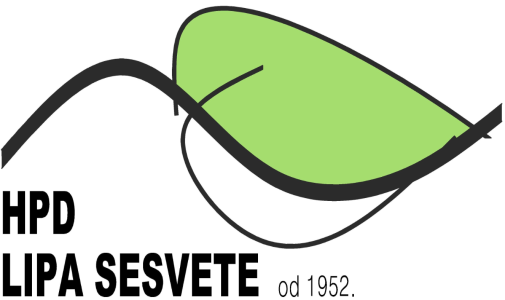 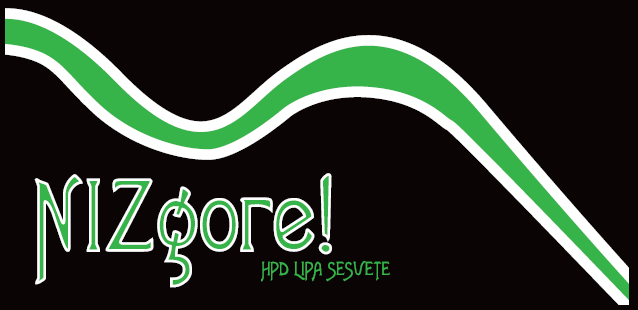 NIZgore!nekamo iz zagreba, u planine! sekcija za lutanje s planinama pri HPD LIPA SESVETESudionik izleta je svojom prijavom za sudjelovanjem na izletu potvrdio:1) da je upoznat sa svim detaljima izleta, da je zdrav i da nema kronične bolesti koje nije prijavio vodiču izleta, te da je psihofizički spreman za napore na izletu,2) da će slušati sve u dobroj namjeri izrečene upute vodiča na terenu, te da svojim djelovanjem neće ugrožavati druge sudionike izleta.